Persbericht							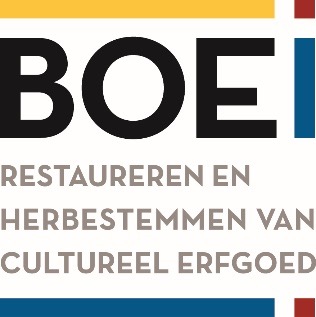 BOEi start restauratie Havenkerk Schiedam   Schiedam, 20 Juni 2019 – De restauratie en herbestemming van de Schiedamse Havenkerk tot evenementenlocatie is officieel van start gegaan. Onder andere de vloer, de biechtgang en de installaties en voorzieningen worden door BOEi, de Nationale Maatschappij tot Restaureren en Herbestemmen van Cultureel Erfgoed, aangepakt. Voor Vrienden van BOEi is er op zaterdag 6 juli een eenmalige gelegenheid om de restauratie van dichtbij mee te maken.  

De restauratie wordt uitgevoerd door het Leidse aannemersbedrijf Burgy en mede mogelijk gemaakt door Gemeente Schiedam, Provincie Zuid-Holland en de BankGiro Loterij. Vrienden van BOEi (donateurs die het werk van BOEi mogelijk maken) kunnen de restauratie van de kerk van dichtbij bekijken op zaterdag 6 juli, tijdens een speciale Vriendenrondleiding. (zie hier voor meer informatie). Daarna is de kerk tot het einde van 2019 gesloten. 

Sylvia Pijnenborg, directeur religieus erfgoed BOEi: ‘De Havenkerk is een bijzonder object met een prachtig interieur.  De kerk werd al eerder op beperkte schaal gebruikt als locatie voor culturele en zakelijke evenementen, congressen en feesten. Die lijn willen we voortzetten en professionaliseren teneinde een kansrijke exploitatie te krijgen, uiteraard passend binnen de omgeving en met respect voor het gebouw. We vinden het belangrijk dat de kerk een plek wordt waar Schiedammers én bezoekers van buiten graag komen.”

Het bijzondere rijksmonument werd in 1822/1823 gebouwd voor de rooms-katholieke eredienst. Dankzij de rijkdom van de jeneverstad in deze periode, werd het interieur van deze neo-classicistische kerk verfraaid met een voor Nederland uniek neobarok interieur. Het casco van de kerk werd eerder al grondig gerestaureerd door de Stichting tot de Restauratie en Instandhouding van de kerk aan de Lange Haven (SRI), die de kerk in 2018 aan BOEi heeft overgedragen.In het najaar gaat een nieuwe reserveringssite, www.havenkerkschiedam.nl in de lucht voor o.a. het reserveren van de Havenkerk. Informatie over de havenkerk als evenementenlocatie is te vinden via https://www.locatiecentrale.nl/locations/137-havenkerk-schiedam. Voor meer informatie over de Havenkerk en de historie ervan: http://www.boei.nl/projecten/havenkerk-schiedam Over BOEiBOEi is een maatschappelijke onderneming gericht op herbestemming van industrieel, agrarisch en religieus erfgoed. De organisatie, voluit de Nationale Maatschappij tot Restaureren & Herbestemmen van Cultureel Erfgoed, richt zich op het ontsluiten van Nederlands erfgoed voor burgers en het ontsluiten en doorgeven van haar verhalen aan navolgende generaties in Nederland. Restauratie en herbestemming gebeurt met veel oog voor authenticiteit, duurzaamheid, kwaliteit en innovatie. Zie ook www.boei.nl voor onze missie, projecten en aandeelhouders. Voor meer informatie: Michiel Rohlof, Hoofd Communicatie, Marketing & Fondsenwerving BOEiT. 033 760 0814M. 06 155 204 18E m.rohlof@boei.nl Communicatie BOEi E communicatie@boei.nlProjecten van BOEi worden mede mogelijk gemaakt door:  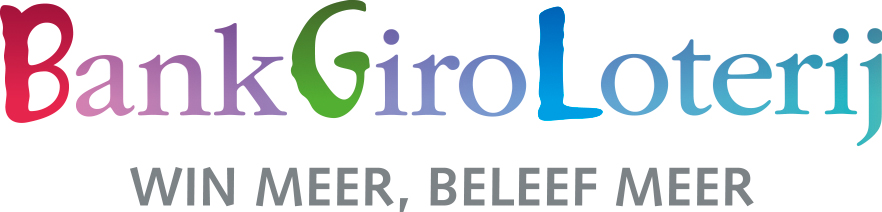 